Dress Consignment -  Eastern Canadian Oireachtas 2023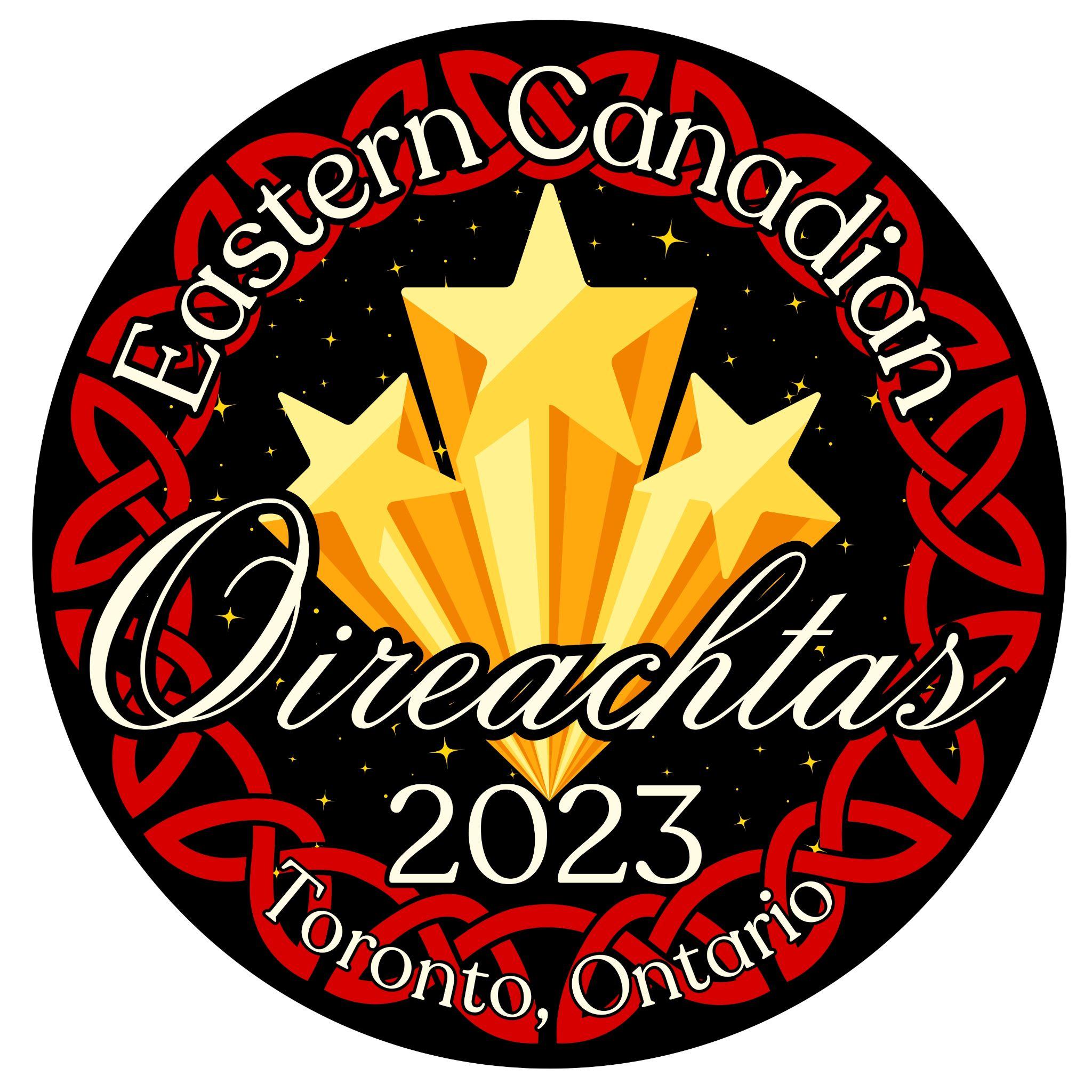 Payment must be made upon submitting this form and costume.  No costumes may leave the costume room without payment unless it is with the seller.CONTACT INFORMATION:Name: _______________________________________________________________________________Phone #:_____________________________________________________________________________Dancing School: _____________________________________________________________________*by entering your phone number you grant permission for your number to be provided to interested buyers to contact you via phone/text.CONTACT INFORMATION:Name: _______________________________________________________________________________Phone #:_____________________________________________________________________________Dancing School: _____________________________________________________________________*by entering your phone number you grant permission for your number to be provided to interested buyers to contact you via phone/text.ITEMDressWaistcoatASKING PRICE:  $FinalNegotiableDRESS / VEST DETAILSDRESS / VEST DETAILSDRESS / VEST DETAILSSizing/Age CategoriesSizing/Age CategoriesSizing/Age CategoriesUnder 8 years8 - 10 tears10 - 12 years12 - 14 years14 - 16 yearsOver 16 years Primary Colour: Secondary Colour:Distinguishing Characteristics(description/maker)Inclusions/Accessories:*please leave only the costume, remove all accessoriesHeadpieceBloomersOther:IDTAC-ER will not be responsible for lost accessories. Sellors understand that costumes will be monitored while in the room.  IDTAC-ER is not responsible for wear and tear that happens during try on.  Dresses not picked up by 12:00 noon on Sunday October 29th will not be the responsibility of ITDAC-ERIDTAC-ER will not be responsible for lost accessories. Sellors understand that costumes will be monitored while in the room.  IDTAC-ER is not responsible for wear and tear that happens during try on.  Dresses not picked up by 12:00 noon on Sunday October 29th will not be the responsibility of ITDAC-ERSignature:Date: Fee paid:  